年長の保護者の皆様年長保護者代表　山田花子やま組代表　鈴木梅子うみ組代表　小川竹子にじ組代表　大田松子　　令和４年度ありがとう会および謝恩会について　　初冬の候、皆様にはますますご清祥にてご活躍のこととお喜び申し上げます。
子供たちが園で過ごす時間も残りわずかとなってまいりました。さて、例年、卒園式終了後に開催されております“ありがとう会および謝恩会”について皆様にお知らせがございます。新型コロナウイルスの収束の目処が立たない状況を鑑み、また園の新たな方針として、
残念ではございますが“ありがとう会および謝恩会”を大幅に縮小することとなりました。縮小のかたちを園と卒園係で話し合い、なるべく準備に負担のかからないものとして
「園への寄贈品」「担任の先生へ花束」「卒園児へ記念品」のみとすることと致します。　つきましては、費用として卒園児1人につき3,500円とさせて頂きたく、お願い申し上げます。費用は1月の保育料とともにお引き落としとさせていただきます。皆様にはご理解賜りますよう、何卒よろしくお願い申し上げます。ご不明な点などありましたら、下記までご連絡いただければ幸いです。連絡先：やま組　： 鈴木梅子 080-1111-1111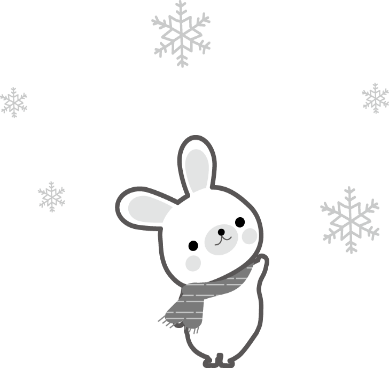 うみ組　： 小川竹子 080-1111-1112にじ組　： 大田松子 080-1111-1113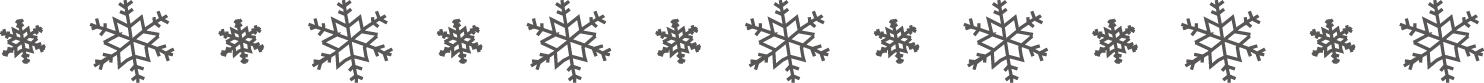 